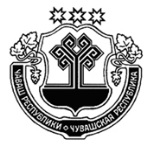 ПРОТОКОЛзаседания выездной эвакуационной комиссии Чувашской Республикиг. Цивильск16 ноября 2018 г.    №1Председательствующий:Присутствовали:I. Определение муниципальных районов для размещения  эвакуируемого населения для организаций, расположенных на территории г. Чебоксары и г. Новочебоксарск(Рулькова)1.1.Принять к сведению информацию секретаря эвакуационной комиссии Чувашской Республики Л. И. Рульковой.1.2.В соответствии с руководством по организации планирования, обеспечения и проведения эвакуации населения в военное время, на основе сравнительной оценки возможностей муниципальных районов безопасной зоны по размещению и удовлетворению потребностей эвакуируемого населения в первоочередном жизнеобеспечении определить район размещения:для Министерства транспорта и дорожного хозяйства Чувашской Республики вывозимых сотрудников для продолжения деятельности в безопасном районе, эвакуируемых неработающих в мирное время и не занятых в производстве в военное время членов их семей в количестве 73 человека –Чувашская Республика, Цивильский район, с. Чурачики;для Управления Роспотребнадзора по Чувашской Республике–Чувашии, ФБУЗ «Центр гигиены и эпидемиологии в Чувашской Республике–Чувашии», ФГУП «Предприятие дезинфекционного профиля в г. Чебоксары» с количеством вывозимых сотрудников для продолжения деятельности в безопасном районе, эвакуируемых неработающих в мирное время и не занятых в производстве в военное время членов их семей в количестве
414 человек – Чувашская Республика, г. Цивильск;для территориального отдела Управления Роспотребнадзора по Чувашской Республике – Чувашии в г. Новочебоксарск и филиала ФБУЗ «Центр гигиены и эпидемиологии в Чувашской Республике–Чувашии в
г. Новочебоксарске» вывозимых сотрудников для продолжения деятельности в безопасном районе в количестве 102 человека – Чувашская Республика, Моргаушский район, с. Моргауши;для Управления Федеральной налоговой службы по Чувашской Республике вывозимых сотрудников для продолжения деятельности в безопасном районе в количестве188 человек – г. Цивильск.1.3.Секретарю эвакуационной комиссии Л.И. Рульковой проинформировать о принятом решении соответствующие организации и глав муниципальных районов Чувашской Республики с представлением выписок из протокола.Председатель эвакуационной комиссии Чувашской Республики, министр труда и социальнойзащиты Чувашской Республики		                                  С.П. ДимитриевСекретарь эвакуационной комиссии Чувашской Республики 		                                               Л.И. РульковаДимитриевСергей Петровичминистр труда и социальной защиты
Чувашской РеспубликиЧлены эвакуационной комиссии:И.Н.Антонова, Л.Г.Арсентьева, С.Ю.Бодров, А.А. Данилов, В.В. Димитриев, Н.В. Дмитриева, Е.А.Канюка, Д.Н.Кузнецов, А.Н. Макаров,      О.Е. Павлов, А.В.Тимофеев, В.В. Никифоров, Л.И. Рулькова